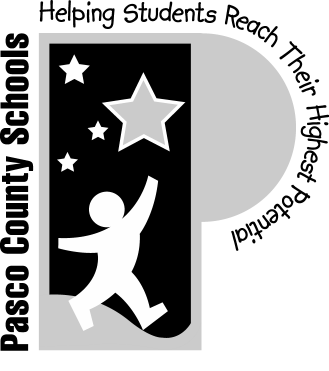 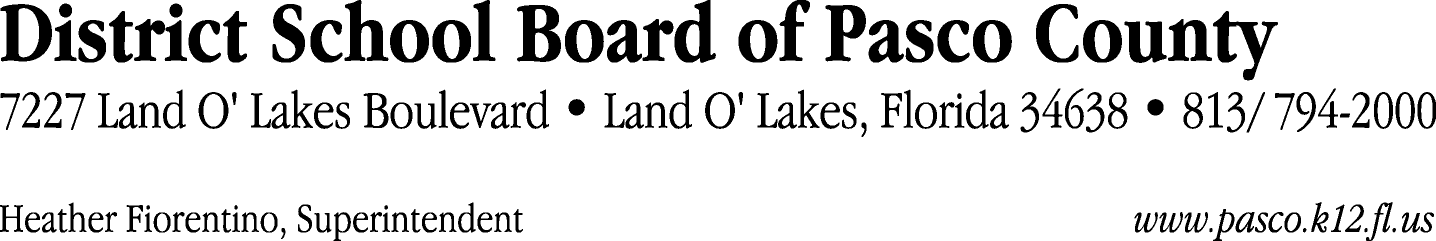 Finance Services Department813/ 794-2268	Fax:  813/ 794-2266727/ 774-2268	TDD:  813/ 794-2484352/ 524-2268	MEMORANDUMDate:	August 11, 2011To:	School Board Members	From:	Judith Zollo, Acting Director of Finance ServicesRe:	Attached Warrant List for the Week of August 16, 2011	Please review the current computerized list. These totals include computer generated, handwritten and cancelled checks.Warrant numbers 828060 through 828341	3,026,398.07Amounts disbursed in Fund 871	66,542.11Amounts disbursed in Fund 110	552,151.80Amounts disbursed in Fund 410	22,298.36Amounts disbursed in Fund 397	96,089.69Amounts disbursed in Fund 422	2,614.70Amounts disbursed in Fund 792	266,039.86Amounts disbursed in Fund 371	46,820.30Amounts disbursed in Fund 421	27,614.55Amounts disbursed in Fund 370	1,898.00Amounts disbursed in Fund 398	5,878.20Amounts disbursed in Fund 921	17,763.64Amounts disbursed in Fund 715	1,035,610.23Amounts disbursed in Fund 433	262.93Amounts disbursed in Fund 795	3,100.96Amounts disbursed in Fund 793	48,372.16Amounts disbursed in Fund 393	44,365.47Amounts disbursed in Fund 390	765,716.68Amounts disbursed in Fund 372	23,834.14Amounts disbursed in Fund 349	1,521.00Amounts disbursed in Fund 714	338.58Amounts disbursed in Fund 791	963.73Amounts disbursed in Fund 713	1,742.38Amounts disbursed in Fund 378	49,302.51Direct Deposit to Retirees:ACH  Numbers 4893 through 5053 	54,443.91Total amount disbursed	3,080,841.98Confirmation of the approval of the August 16, 2011 warrants will be requested at the September 6, 2011 School Board meeting.